	Det ekologiska odlingen på Ålands framtidLandskapsregeringens nya jordbrukspolitik skrotar ett tjugoårigt stödprogram där ekologisk odling, vattenkvalitet och miljön har stått i fokus. Beslutet innebär bland annat att stödet för ekovallstödet sjunkit från 260 €/ha till 45€/ha. Den ekologiskt odlade åkermarken på Åland var preliminärt 26,0% av den totala åkerarealen. Med hänvisning till 38 § 1 mom. lagtingsordningen ställer jag till vederbörande medlem av landskapsregeringen följande skriftliga fråga:Har landskapsregeringen gjort en miljökonsekvensanalys över den nya jordbrukspolitikens påverkan på sjöar, vattendrag samt analyserat framtidsförutsättningarna för den ekologiska odlingen på Åland?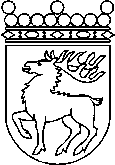 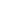 Ålands lagtingSKRIFTLIG FRÅGA nr 24/2022-2023SKRIFTLIG FRÅGA nr 24/2022-2023Lagtingsledamot DatumJessy Eckerman2023-06-05Till Ålands lagtingTill Ålands lagtingTill Ålands lagtingTill Ålands lagtingTill Ålands lagtingMariehamn den 6 juni 2023Mariehamn den 6 juni 2023Jessy Eckerman